POWODZENIA!W razie trudności, pytań jestem do Państwa dyspozycji – proszę dzwonić. POZDRAWIAM!POWODZENIA! W razie trudności, pytań jestem do Państwa dyspozycji – proszę dzwonić. POZDRAWIAM!POWODZENIA!W razie trudności, pytań jestem do Państwa dyspozycji – proszę dzwonić. POZDRAWIAM!POWODZENIA!W razie trudności, pytań jestem do Państwa dyspozycji – proszę dzwonić. POZDRAWIAM!Poniedziałek – 25.05.2020r.Poniedziałek – 25.05.2020r.wych. fizyczneCel zajęć:  Gry i  zabawy w terenie  - zabawy ze skakanką, marszobieg, bieg z przeszkodami. e. polonistycznaCel zajęć: Czytamy wiersz Jana Brzechwy „Na wyspach Bergamutach”. Formułujemy kilkuzdaniowe wypowiedzi na temat opisywanej wyspy.  Zapisz temat w zeszycie. Otwórz podręcznik na str. 37, przeczytaj wiersz „Na wyspach Bergamutach”.Odpowiedz  ustnie na pytania: Jakie zwierzęta mieszkają na wyspach Bergamutach? Jak zachowują się zwierzęta na wyspie?( np. Kura znosi złote jajka.)Otwórz ćwiczenie na str. 50-51, wykonaj zad. 1,3. Zadanie domowe – zad. 4, str. 51 ćwiczenie.                                              Naucz się pięknie czytać wiersz Jana Brzechwy „Na wyspach Bergamutach”. Zadanie wysyłamy do sprawdzenia.  e. matematycznaCel zajęć:  Ćwiczymy odejmowanie liczb dwucyfrowych w zakresie 100.Zapisz temat w zeszycie. Na początku zajęć poćwiczymy rachunek pamięciowy. Proszę rozwiąż przykłady w pamięci – na pewno sobie poradzisz.          25+10=       34+ 6=   65+20=   80+20=     43+11=      72+12=         60- 15=      70- 50=    100-20=    100-50=   90-20=     95-5=Potwórz podręcznik na str. 52 i przeczytaj uważnie zad. 1. Zwróć uwagę na sposoby rozwiązania działania.Następnie wykonaj zad. 2 i 3 z podręcznika. Otwórz ćwiczenie na str. 63, wykonaj zad. 1. e. plastyczna  Cel zajęć: Wykonujemy ilustrację do wiersza „Na wyspach Bergamutach”.Narysuj lub namaluj,  jak Ty wyobrażasz sobie tą wyspę oraz zwierzęta tam żyjące. religiaTemat: Dziękujemy naszym mamom. Załącznik „Religia 25.05.2020”. POWODZENIA!W razie trudności, pytań jestem do Państwa dyspozycji – proszę dzwonić.POZDRAWIAM!POWODZENIA!W razie trudności, pytań jestem do Państwa dyspozycji – proszę dzwonić.POZDRAWIAM!Wtorek – 26.05.2020r.DZIEŃ MATKIWtorek – 26.05.2020r.DZIEŃ MATKIWtorek – 26.05.2020r.DZIEŃ MATKIe. matematycznaCel zajęć: Obliczamy długość różnych przedmiotów. Zapisz  temat w zeszycie.Następnie przygotuj linijkę i zmierz długość zeszytu, gumki, piórnika.Pamiętaj, o prawidłowym przyłożeniu linijki do przedmiotu, który chcesz zmierzyć. Zawsze przykładamy linijkę  w punkcie 0 na początku pomiaru. Przepisz notatkę do zeszytu.Jednostki długości1 cemtymetr – 1 cm1 metr –       1mkilometr –  1kmOtwórz podręcznik na str. 53, zad. 1.Odczytaj , ile kilometrów jest między miastami. Następnie wykonaj zad. 2, 3. Zadanie domowe - zad. 1,2,3, ćwiczenie str. 64.Zadanie 4 jest dla chętnych. Cel zajęć: Obliczamy długość różnych przedmiotów. Zapisz  temat w zeszycie.Następnie przygotuj linijkę i zmierz długość zeszytu, gumki, piórnika.Pamiętaj, o prawidłowym przyłożeniu linijki do przedmiotu, który chcesz zmierzyć. Zawsze przykładamy linijkę  w punkcie 0 na początku pomiaru. Przepisz notatkę do zeszytu.Jednostki długości1 cemtymetr – 1 cm1 metr –       1mkilometr –  1kmOtwórz podręcznik na str. 53, zad. 1.Odczytaj , ile kilometrów jest między miastami. Następnie wykonaj zad. 2, 3. Zadanie domowe - zad. 1,2,3, ćwiczenie str. 64.Zadanie 4 jest dla chętnych. e. polonistycznaCel zajęć: Utrwalamy pisownię wyrazów rz po spółgłoskach. Sprawdzamy swoją wiedzę i umiejętności. Zapisz temat w zeszycie.Otwórz ćwiczenie na str. 52-53, wykonaj zadania od 1 do 6. Pracuj samodzielnie. Zadania wysyłamy  nauczycielowi                         ( nie są na ocenę, proszę o pracę samodzielną).  Zadanie domowe – Proszę złóż Mamusi piękne życzenia z okazji jej święta. Cel zajęć: Utrwalamy pisownię wyrazów rz po spółgłoskach. Sprawdzamy swoją wiedzę i umiejętności. Zapisz temat w zeszycie.Otwórz ćwiczenie na str. 52-53, wykonaj zadania od 1 do 6. Pracuj samodzielnie. Zadania wysyłamy  nauczycielowi                         ( nie są na ocenę, proszę o pracę samodzielną).  Zadanie domowe – Proszę złóż Mamusi piękne życzenia z okazji jej święta. e. muzyczna Cel zajęć: Śpiewamy piosenkę dla mamy pt.  „Jesteś mamo skarbem mym ”.         Link do piosenki:  https://youtu.be/RvHfN-4Va4g „Jesteś mamo skarbem mym ”Kiedy mija noc i dzień nastaje,Zawsze mówisz mi - witaj kochanie.Po czym tulisz mnie, czule całujesz,Więc zaśpiewam Ci, to co ja czuję.Proszę otwórz serce swe,Niech w nie wpadną słowa te,Które Tobie teraz ja,Podarować właśnie chcę.
Ref. Jesteś mamo skarbem mym,Kocham Ciebie z całych sił.Jesteś wszystkim tym co mam,Wszystko Tobie jednej dam. (2x)Kiedy mija dzień i noc nastaje,Mówisz - miłych snów, moje kochanie.Po czym tulisz mnie, czule całujesz,Więc zaśpiewam Ci, to co ja czuję.Proszę otwórz serce swe,Niech w nie wpadną słowa te,Które Tobie teraz ja,Podarować właśnie chcę.Cel zajęć: Śpiewamy piosenkę dla mamy pt.  „Jesteś mamo skarbem mym ”.         Link do piosenki:  https://youtu.be/RvHfN-4Va4g „Jesteś mamo skarbem mym ”Kiedy mija noc i dzień nastaje,Zawsze mówisz mi - witaj kochanie.Po czym tulisz mnie, czule całujesz,Więc zaśpiewam Ci, to co ja czuję.Proszę otwórz serce swe,Niech w nie wpadną słowa te,Które Tobie teraz ja,Podarować właśnie chcę.
Ref. Jesteś mamo skarbem mym,Kocham Ciebie z całych sił.Jesteś wszystkim tym co mam,Wszystko Tobie jednej dam. (2x)Kiedy mija dzień i noc nastaje,Mówisz - miłych snów, moje kochanie.Po czym tulisz mnie, czule całujesz,Więc zaśpiewam Ci, to co ja czuję.Proszę otwórz serce swe,Niech w nie wpadną słowa te,Które Tobie teraz ja,Podarować właśnie chcę.Środa – 27.05.2020r.Środa – 27.05.2020r.e. polonistyczna2 godz. Cel zajęć: Piszemy list do rówieśników z innych krajów z wykorzystaniem  pytań pomocniczych . Zapisz temat w zeszycie.Następnie otwórz podręcznik na str. 38-39, przeczytaj tekst informacyjny „Poznajemy się”. Odpowiedz ustnie na pytania:Jak mają na imię dzieci?Gdzie mieszkają dzieci ?Jakie są marzenia każdego dziecka?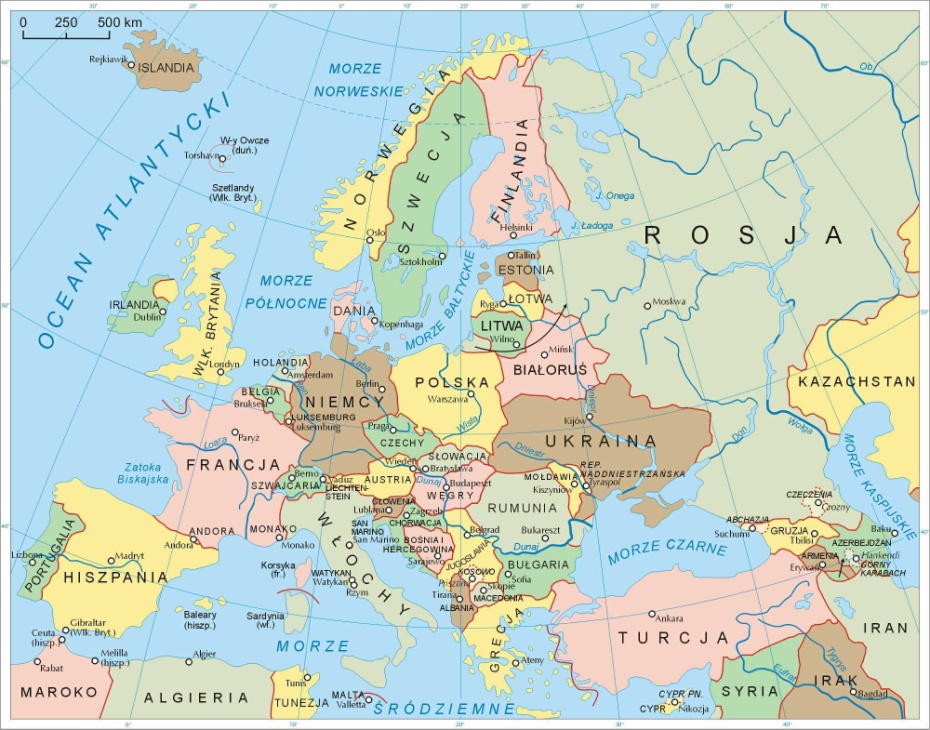 Proszę, odszukaj na mapie Europy, gdzie mieszkają dzieci z tekstu                    „ Poznajmy się”. Możesz również skorzystać z Internetu ( wpisz mapa Europy i odszukaj te kraje).  Przypominam !Wielką literą piszemy imiona, nazwiska oraz nazwy miast, ulic, państw, kontynentów, rzek, jezior, gór.Otwórz podręcznik na stronie 40. Odczytaj nazwy państw i ich mieszkańców z zad. 1. Przepisz do zeszytu nazwy państw. Podkreśl wielką literę.Następnie wykonaj zad. 2.Przepisz informację z ramki do zeszytu i zapamiętaj.  Teraz przypomnijmy sobie, co powinno znaleźć się w liście, jakie elementy. Zapamiętaj to!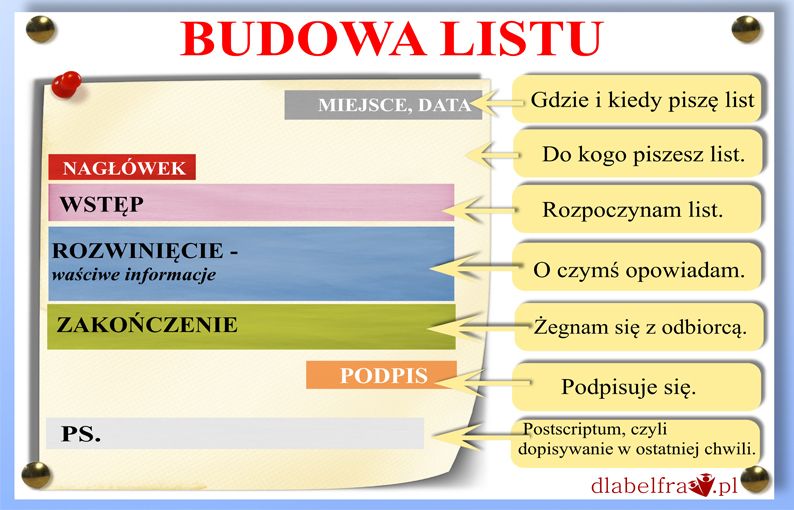 Otwórz ćwiczenie na str. 55, wykonaj zad. 2. Zadanie wysyłamy. e. matematycznaCel zajęć:  Rozwiązywanie  zadań związanych z pomiarami. Zapisz temat w zeszycie.Otwórz  podręcznik na str. 54, popatrz na zad. 1. Zapamiętaj !100 centymetrów to 1 metr100cm = 1mOdczytaj z zadania 1: Ile metrów od psa leży piłka?Następnie przeanalizuj zadanie 3 , 4 i 5. Udziel odpowiedzi ustnie. Otwórz ćwiczenie na str. 65, wykonaj zad. 1,2.język niemieckiTemat: Poznajemy nazwy zwierząt mieszkajacych w zoo.1. Oglądanie ilustracji -punkt A1 na stronie 41 w podręczniku;2. Słuchanie tekstu i wskazywanie na ilustracji usłyszanych nazw zwierząt;Jest to rozmowa misia Theo ze zwierzętami, który jest nauczycielem w zoo i sprawdza obecność. Uczniowie- zwierzęta, odpowiadają, np. Ich bin da! - Jestem!; Anwesend!- Obecny/Obecna!; Ich bin hier!- Jestem tutaj!3. Słuchanie nazw zwierząt -punkt A2 na stronie 41, powtarzanie- ćwiczenia wymowy. 4. Wykonanie w zeszycie ćwiczeń zadania nr 1 ze strony 56.5. Zapamiętanie nazw zwierząt mieszkających w zoo.Czwartek 28.05.2020r.Czwartek 28.05.2020r.e. matematycznaCel zajęć: Ćwiczymy dodawanie i odejmowanie liczb dwucyfrowych. Zapisz temat w zeszycie.Na początku zajęć poćwiczymy rachunek pamięciowy. Proszę rozwiąż przykłady w pamięci – na pewno sobie poradzisz. 32+10=    45+12=    54+11=     65+11=     85+10=    88+10=44+ 6=    78+20=      65+15=      65+20=      43+12=     80+30=Otwórz podręcznik na str. 56- 57, wykonaj zad. 1,2 i 7.Zadanie domowe- wykonaj zad. 5, str. 56. Zadanie przesyłamy do sprawdzenia. e. polonistycznaCel zajęć: Doskonalimy umiejętność układania pytań do tekstu.Zapisz temat w zeszycie.Przeczytaj uważnie  tekst i ułóż  trzy pytania do tekstu. Zapisz je w zeszycie. Wiosna
   Rafał wybrał się na wycieczkę do lasu. Zabrał ze sobą ukochanego psa, Rokiego.- Będziemy szukać wiosny – zawołał wesoło.   Roki zamerdał ogonem i pobiegł w kierunku rzeki. Zatrzymał się i czekał na swojego pana.Chłopiec dołączył do pieska . Zobaczył wówczas wystające spod śniegu białe przebiśniegi.- Brawo! Punkt dla ciebie – powiedział i zaczął uważnie rozglądać się wkoło.    Tuż obok dwóch dębów rosła leszczyna, która obsypana była żółtym pyłkiem.Niedaleko stawu usłyszał stukanie dzięcioła i piękny śpiew skowronka. Poczuł świeży powiew wiosny.- A zatem mamy już wiosnę piesku.e. społecznaCel zajęć: Budujemy poczucie własnej wartości . Określamy swoje mocne strony. Proszę, otwórz podręcznik na str. 41, przeczytaj uważnie opowiadanie „Każdy jest ważny”. Odpowiedz, ustnie na pytania:Jaką niespodziankę pani przygotowała swoim uczniom na Dzień Dziecka?Dlaczego dzieci poczuły się wyjątkowo?Za co pochwaliła je pani?Jakie są Twoje zdolności?Powiedz o kilku swoich mocnych stronach?Otwórz ćwiczenie na str. 56, wykonaj zad. 2.Zadanie domowe – napisz w zeszycie kilka zdań na temat swoich umiejętności i ulubionych zajęć.wych.fizyczneCel zajęć: Gry, zabawy i ćwiczenia relaksacyjne  na świeżym powietrzu. język niemieckiTemat: Powtarzamy nazwy zwierząt mieszkających w zoo.1. Oglądanie filmu i powtarzanie nazw zwierząt:https://www.youtube.com/watch?v=OwrEtJj-0aM2.Wykonanie zadań w zeszycie ćwiczeń: nr 2 i nr 3 ze strony 57.religiaTemat: Utrwalamy wiadomości.

Niech będzie pochwalony Jezus Chrystus!
1. Posłuchaj piosenki i przypomnij sobie, jak Pan Bóg stwarzał świat. Pamiętasz, co było pierwsze, co drugie, a co na końcu? https://www.youtube.com/watch?v=RriTGVqWBho 2. Pan Bóg stworzył świat i ludzi. Pamiętasz? Spróbuj odpowiedzieć na poniższe pytania: 1. Jak nazywali się pierwsi rodzice?a/ Jasiu i Małgosiab/ Adam i Ewac/ Abraham i Sara2. Jak nazywało się zakazane drzewo?a/ Jabłońb/ Gruszac/ Drzewo poznania dobra i zła3. Jak nazywa się grzech pierwszych rodziców?a/ Marnotrawnyb/ Głównyc/ Pierworodny4. Ile jest grzechów głównych?a/ 10b/ 1c/ 75. Sumienie jest doradcą człowieka - co nam radzi?a/ Unikaj zła - czyń dobrob/ Nie przejmuj się niczym
c/ Nie musisz słuchać nikogo
Sprawdź, na ile pytań udało ci się prawidłowo odpowiedzieć: 1b, 2c, 3c, 4c, 5a.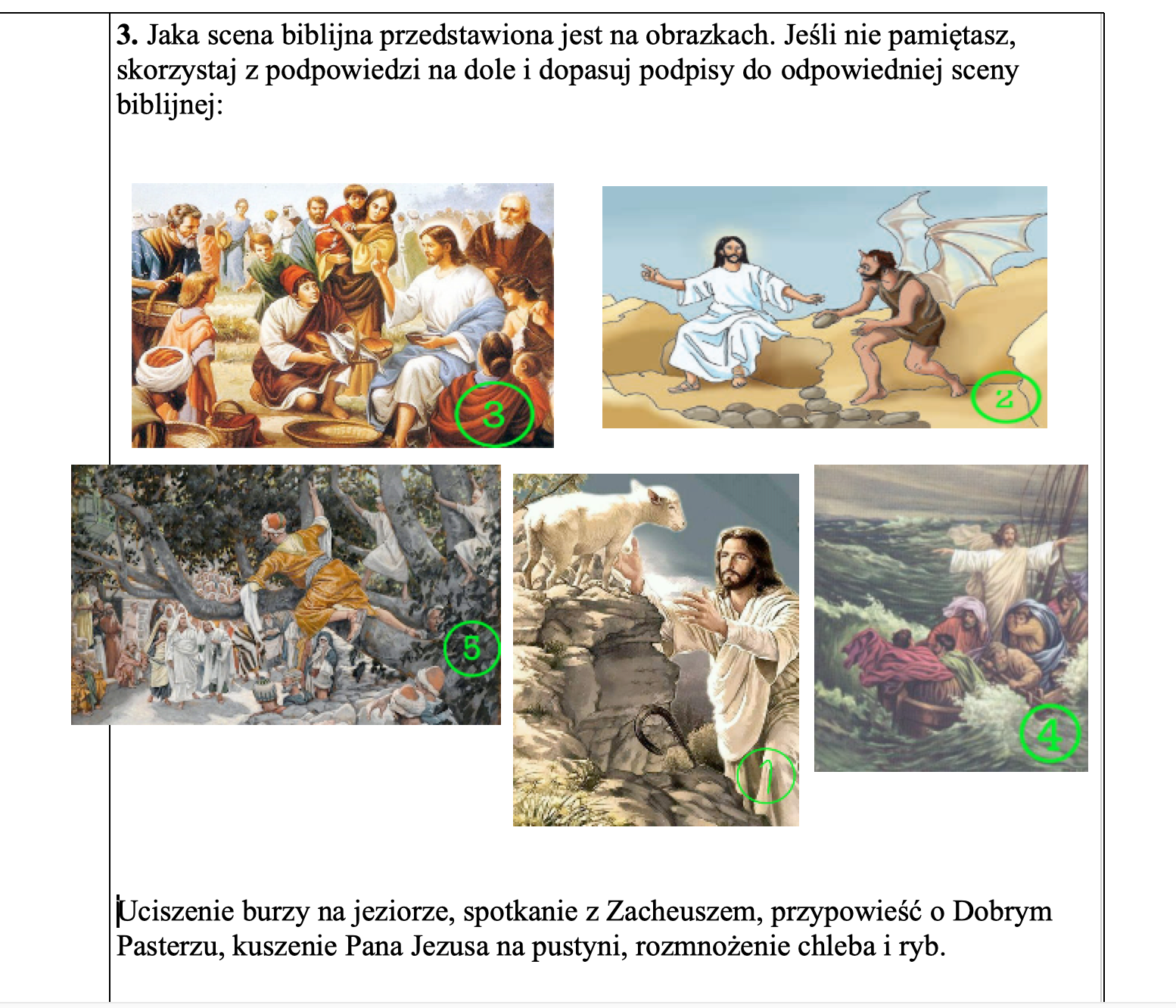 Można zdobyć 10 punktów. Dajcie znać, jak wam poszło :) Piątek 29.05.2020r.Piątek 29.05.2020r.e. polonistycznaCel zajęć: Utrwalamy pisownię wyrazów z ó niewymiennym . Układamy wyrazy w kolejności alfabetycznej.   Zapisz temat w zeszycie.Otwórz podręcznik na str. 42, przeczytaj  informację z ramki. Zapamiętaj tą informację i przepisz ją do zeszytu. Proszę, przeczytaj również te wyrazy i zapamiętaj je. Zapisz je w zeszycie. 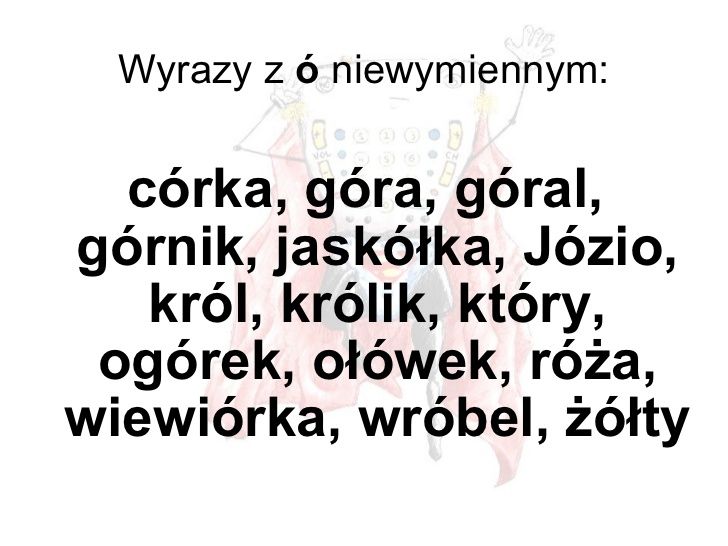 Wykonaj zad.1, podręcznik str. 42.Otwórz ćwiczenie na str. 57,  wykonaj zad. 3 i 4. Zwróć uwagę, że w zadaniu 4 mamy podane przymiotniki np. dragi, wysoki, łatwy, wesoły , długi.  Przypominam , wiadomości o przymiotniku: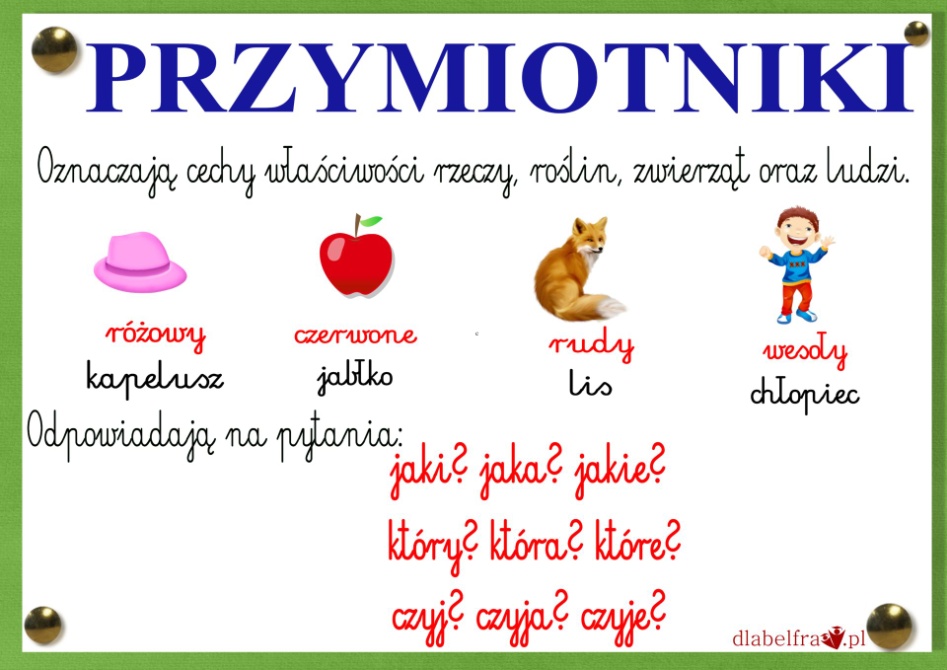 Zwróć uwagę na wyrazy np. niedługi, niewysoki, niedrogi, niełatwy niewesoły.Zapamiętaj! Nie z przymiotnikami piszemy łącznie.Zadanie domowe – ułóż 4 zdania z następującymi wyrazami: wiewiórka, ogórek, sójka, różowy. Możesz zmieniać formę wyrazów. Zadanie domowe wysyłamy do sprawdzenia. e. matematycznaCel zajęć: Doskonalimy umiejętności rachunkowe w zakresie 100.  Zapisz temat w zeszycie.Wykonaj obliczenia w zeszycie. Przykłady wysyłamy do sprawdzenia.69+19=         42+12=      78+14=         66+13=        34+19=     45+25=       52+21=        33-12=      62-11=     25-15=82-9=         76-12=           43-11=       86-14=        67-15=  Otwórz podręcznik na str. 57, wykonaj zad. 6, 9.e. technicznaCel zajęć:  Wykonanie pracy „Oczytana sowa”.Omówienie kolejnych etapów wykonania pracy plastycznej. Przygotuj: kredki, farby, ozdobny papier do pakowania, gazetę, nożyczki, klej.  Gazetę pomaluj i poczekaj, aż wyschnie. Potem wytnij z niej kształt sowy.  Z innego kawałka gazety wytnij dziób i łapki. Przyklej je do sowy. Z kolorowego papieru zrób sowie oczy. Możesz ją dodatkowo ozdobić kredkami (np. narysować oczytanej sowie okulary), kolorowym papierem, przykleić wydarte z pomalowanej gazety piórka.kółko taneczneTemat: Doskonalimy tańce ZUMBY.https://www.youtube.com/watch?v=43pgc7v6_2o https://www.youtube.com/watch?v=zDeIGqZaddIhttps://www.https://www.youtube.com/watch?v=lcWtiFL904s 